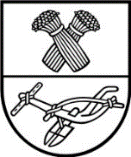 	                        	ProjektasPANEVĖŽIO RAJONO SAVIVALDYBĖS TARYBA SPRENDIMASDĖL PRITARIMO UAB „AUKŠTAITIJOS VANDENYS“ 2019 METŲ VEIKLOS ATASKAITAI2020 m. gegužės 28 d. Nr. T-Panevėžys	Vadovaudamasi Lietuvos Respublikos vietos savivaldos įstatymo 16 straipsnio 2 dalies 
19 punktu, Panevėžio rajono savivaldybės tarybos veiklos reglamento, patvirtinto Panevėžio rajono savivaldybės tarybos 2011 m. rugpjūčio 25 d. sprendimu Nr. T-163 „Dėl Panevėžio rajono savivaldybės tarybos veiklos reglamento patvirtinimo“, 25.19 papunkčiu, Savivaldybės taryba nusprendžia:Pritarti UAB „Aukštaitijos vandenys“ 2019 metų veiklos ataskaitai (pridedama).Sprendimas gali būti skundžiamas Lietuvos Respublikos administracinių bylų teisenos įstatymo nustatyta tvarka.PANEVĖŽIO RAJONO SAVIVALDYBĖS ADMINISTRACIJOSEKONOMIKOS IR TURTO VALDYMO SKYRIUSPanevėžio rajono savivaldybės tarybaiAIŠKINAMASIS RAŠTAS DĖL SAVIVALDYBĖS TARYBOS SPRENDIMO „DĖL PRITARIMO UAB „AUKŠTAITIJOS VANDENYS“ 2019 METŲ VEIKLOS ATASKAITAI“ PROJEKTO2020-05-14Panevėžys1. Projekto rengimą paskatinusios priežastysLietuvos Respublikos vietos savivaldos įstatymo 16 straipsnio 2 dalies 19 punkte nustatyta, kad savivaldybės taryba išklauso savivaldybės valdomų įmonių ir organizacijų metines veiklos ataskaitas ir atsakymus į savivaldybės tarybos narių paklausimus ir priima sprendimą dėl šių ataskaitų ir atsakymų. 2. Sprendimo projekto rengimo esmė ir tikslaiSprendimo projekto esmė – pritarti UAB „Aukštaitijos vandenys“ 2019 metų veiklos ataskaitai.Sprendimo projekto tikslas – įgyvendinti Panevėžio rajono savivaldybės tarybos veiklos reglamento, patvirtinto Savivaldybės tarybos 2011 m. rugpjūčio 25 d. sprendimu Nr. T-163, 
25.19 papunkčio nuostatas. 3. Kokių pozityvių rezultatų laukiamaBus pritarta UAB „Aukštaitijos vandenys“ 2019 metų veiklos ataskaitai.4. Galimos neigiamos pasekmės priėmus projektą, kokių priemonių reikėtų imtis, kad tokių pasekmių būtų išvengta	Nėra.5. Kokius galiojančius teisės aktus būtina pakeisti ar panaikinti, priėmus teikiamą projektą	Nėra.6. Reikiami paskaičiavimai, išlaidų sąmatos bei finansavimo šaltiniai, reikalingi sprendimui įgyvendinti	Nėra.Skyriaus vedėja                                                                                          		Aldona Čiegytė